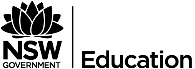 2023 CONSTRUCTION COURSE DESCRIPTORCPC20220 Certificate II in Construction Pathways + Statement of Attainment towards CPC20120 Certificate II in ConstructionPublic Schools NSW, Tamworth RTO 901622023 CONSTRUCTION COURSE DESCRIPTORCPC20220 Certificate II in Construction Pathways + Statement of Attainment towards CPC20120 Certificate II in ConstructionPublic Schools NSW, Tamworth RTO 901622023 CONSTRUCTION COURSE DESCRIPTORCPC20220 Certificate II in Construction Pathways + Statement of Attainment towards CPC20120 Certificate II in ConstructionPublic Schools NSW, Tamworth RTO 901622023 CONSTRUCTION COURSE DESCRIPTORCPC20220 Certificate II in Construction Pathways + Statement of Attainment towards CPC20120 Certificate II in ConstructionPublic Schools NSW, Tamworth RTO 901622023 CONSTRUCTION COURSE DESCRIPTORCPC20220 Certificate II in Construction Pathways + Statement of Attainment towards CPC20120 Certificate II in ConstructionPublic Schools NSW, Tamworth RTO 901622023 CONSTRUCTION COURSE DESCRIPTORCPC20220 Certificate II in Construction Pathways + Statement of Attainment towards CPC20120 Certificate II in ConstructionPublic Schools NSW, Tamworth RTO 901622023 CONSTRUCTION COURSE DESCRIPTORCPC20220 Certificate II in Construction Pathways + Statement of Attainment towards CPC20120 Certificate II in ConstructionPublic Schools NSW, Tamworth RTO 90162This document may change due to Training Package and NSW Education Standards Authority (NESA) updates. Notification of variations will be made in due timeThis document may change due to Training Package and NSW Education Standards Authority (NESA) updates. Notification of variations will be made in due timeThis document may change due to Training Package and NSW Education Standards Authority (NESA) updates. Notification of variations will be made in due timeThis document may change due to Training Package and NSW Education Standards Authority (NESA) updates. Notification of variations will be made in due timeThis document may change due to Training Package and NSW Education Standards Authority (NESA) updates. Notification of variations will be made in due timeThis document may change due to Training Package and NSW Education Standards Authority (NESA) updates. Notification of variations will be made in due timeThis document may change due to Training Package and NSW Education Standards Authority (NESA) updates. Notification of variations will be made in due timeThis document may change due to Training Package and NSW Education Standards Authority (NESA) updates. Notification of variations will be made in due timeThis document may change due to Training Package and NSW Education Standards Authority (NESA) updates. Notification of variations will be made in due timeThis document may change due to Training Package and NSW Education Standards Authority (NESA) updates. Notification of variations will be made in due timeCourse: ConstructionBoard Developed Course (240 hour)Course: ConstructionBoard Developed Course (240 hour)Course: ConstructionBoard Developed Course (240 hour)Course: ConstructionBoard Developed Course (240 hour)Course: ConstructionBoard Developed Course (240 hour)Course: ConstructionBoard Developed Course (240 hour)Course: ConstructionBoard Developed Course (240 hour)2 or 4 Preliminary and/or HSC units in totalCategory B for Australian Tertiary Admission Rank (ATAR)2 or 4 Preliminary and/or HSC units in totalCategory B for Australian Tertiary Admission Rank (ATAR)2 or 4 Preliminary and/or HSC units in totalCategory B for Australian Tertiary Admission Rank (ATAR)By enrolling in a VET qualification with Public Schools NSW, Tamworth RTO 90162 you are choosing to participate in a program of study that will provide you with the best possible direction towards a nationally recognised qualification. To receive this AQF VET qualification, you must meet the assessment requirements of CPC20220 Certificate II in Construction Pathways, (Release 6) https://training.gov.au/Training/Details/CPC20220 and the requirements for the Statement of Attainment towards CPC20120 Certificate II in Construction (Release 3) https://training.gov.au/Training/Details/CPC20120 as outlined in the TAS.You will also be expected to complete all requirements relevant to the HSC and adhere to the requirements of NESA. This course is accredited for the HSC and provides students with the opportunity to obtain nationally recognised vocational training. This is known as dual accreditation. To gain a full qualification, students must achieve all competencies. A statement of attainment towards the qualification is possible if at least one unit of competency is achieved.By enrolling in a VET qualification with Public Schools NSW, Tamworth RTO 90162 you are choosing to participate in a program of study that will provide you with the best possible direction towards a nationally recognised qualification. To receive this AQF VET qualification, you must meet the assessment requirements of CPC20220 Certificate II in Construction Pathways, (Release 6) https://training.gov.au/Training/Details/CPC20220 and the requirements for the Statement of Attainment towards CPC20120 Certificate II in Construction (Release 3) https://training.gov.au/Training/Details/CPC20120 as outlined in the TAS.You will also be expected to complete all requirements relevant to the HSC and adhere to the requirements of NESA. This course is accredited for the HSC and provides students with the opportunity to obtain nationally recognised vocational training. This is known as dual accreditation. To gain a full qualification, students must achieve all competencies. A statement of attainment towards the qualification is possible if at least one unit of competency is achieved.By enrolling in a VET qualification with Public Schools NSW, Tamworth RTO 90162 you are choosing to participate in a program of study that will provide you with the best possible direction towards a nationally recognised qualification. To receive this AQF VET qualification, you must meet the assessment requirements of CPC20220 Certificate II in Construction Pathways, (Release 6) https://training.gov.au/Training/Details/CPC20220 and the requirements for the Statement of Attainment towards CPC20120 Certificate II in Construction (Release 3) https://training.gov.au/Training/Details/CPC20120 as outlined in the TAS.You will also be expected to complete all requirements relevant to the HSC and adhere to the requirements of NESA. This course is accredited for the HSC and provides students with the opportunity to obtain nationally recognised vocational training. This is known as dual accreditation. To gain a full qualification, students must achieve all competencies. A statement of attainment towards the qualification is possible if at least one unit of competency is achieved.By enrolling in a VET qualification with Public Schools NSW, Tamworth RTO 90162 you are choosing to participate in a program of study that will provide you with the best possible direction towards a nationally recognised qualification. To receive this AQF VET qualification, you must meet the assessment requirements of CPC20220 Certificate II in Construction Pathways, (Release 6) https://training.gov.au/Training/Details/CPC20220 and the requirements for the Statement of Attainment towards CPC20120 Certificate II in Construction (Release 3) https://training.gov.au/Training/Details/CPC20120 as outlined in the TAS.You will also be expected to complete all requirements relevant to the HSC and adhere to the requirements of NESA. This course is accredited for the HSC and provides students with the opportunity to obtain nationally recognised vocational training. This is known as dual accreditation. To gain a full qualification, students must achieve all competencies. A statement of attainment towards the qualification is possible if at least one unit of competency is achieved.By enrolling in a VET qualification with Public Schools NSW, Tamworth RTO 90162 you are choosing to participate in a program of study that will provide you with the best possible direction towards a nationally recognised qualification. To receive this AQF VET qualification, you must meet the assessment requirements of CPC20220 Certificate II in Construction Pathways, (Release 6) https://training.gov.au/Training/Details/CPC20220 and the requirements for the Statement of Attainment towards CPC20120 Certificate II in Construction (Release 3) https://training.gov.au/Training/Details/CPC20120 as outlined in the TAS.You will also be expected to complete all requirements relevant to the HSC and adhere to the requirements of NESA. This course is accredited for the HSC and provides students with the opportunity to obtain nationally recognised vocational training. This is known as dual accreditation. To gain a full qualification, students must achieve all competencies. A statement of attainment towards the qualification is possible if at least one unit of competency is achieved.By enrolling in a VET qualification with Public Schools NSW, Tamworth RTO 90162 you are choosing to participate in a program of study that will provide you with the best possible direction towards a nationally recognised qualification. To receive this AQF VET qualification, you must meet the assessment requirements of CPC20220 Certificate II in Construction Pathways, (Release 6) https://training.gov.au/Training/Details/CPC20220 and the requirements for the Statement of Attainment towards CPC20120 Certificate II in Construction (Release 3) https://training.gov.au/Training/Details/CPC20120 as outlined in the TAS.You will also be expected to complete all requirements relevant to the HSC and adhere to the requirements of NESA. This course is accredited for the HSC and provides students with the opportunity to obtain nationally recognised vocational training. This is known as dual accreditation. To gain a full qualification, students must achieve all competencies. A statement of attainment towards the qualification is possible if at least one unit of competency is achieved.By enrolling in a VET qualification with Public Schools NSW, Tamworth RTO 90162 you are choosing to participate in a program of study that will provide you with the best possible direction towards a nationally recognised qualification. To receive this AQF VET qualification, you must meet the assessment requirements of CPC20220 Certificate II in Construction Pathways, (Release 6) https://training.gov.au/Training/Details/CPC20220 and the requirements for the Statement of Attainment towards CPC20120 Certificate II in Construction (Release 3) https://training.gov.au/Training/Details/CPC20120 as outlined in the TAS.You will also be expected to complete all requirements relevant to the HSC and adhere to the requirements of NESA. This course is accredited for the HSC and provides students with the opportunity to obtain nationally recognised vocational training. This is known as dual accreditation. To gain a full qualification, students must achieve all competencies. A statement of attainment towards the qualification is possible if at least one unit of competency is achieved.By enrolling in a VET qualification with Public Schools NSW, Tamworth RTO 90162 you are choosing to participate in a program of study that will provide you with the best possible direction towards a nationally recognised qualification. To receive this AQF VET qualification, you must meet the assessment requirements of CPC20220 Certificate II in Construction Pathways, (Release 6) https://training.gov.au/Training/Details/CPC20220 and the requirements for the Statement of Attainment towards CPC20120 Certificate II in Construction (Release 3) https://training.gov.au/Training/Details/CPC20120 as outlined in the TAS.You will also be expected to complete all requirements relevant to the HSC and adhere to the requirements of NESA. This course is accredited for the HSC and provides students with the opportunity to obtain nationally recognised vocational training. This is known as dual accreditation. To gain a full qualification, students must achieve all competencies. A statement of attainment towards the qualification is possible if at least one unit of competency is achieved.By enrolling in a VET qualification with Public Schools NSW, Tamworth RTO 90162 you are choosing to participate in a program of study that will provide you with the best possible direction towards a nationally recognised qualification. To receive this AQF VET qualification, you must meet the assessment requirements of CPC20220 Certificate II in Construction Pathways, (Release 6) https://training.gov.au/Training/Details/CPC20220 and the requirements for the Statement of Attainment towards CPC20120 Certificate II in Construction (Release 3) https://training.gov.au/Training/Details/CPC20120 as outlined in the TAS.You will also be expected to complete all requirements relevant to the HSC and adhere to the requirements of NESA. This course is accredited for the HSC and provides students with the opportunity to obtain nationally recognised vocational training. This is known as dual accreditation. To gain a full qualification, students must achieve all competencies. A statement of attainment towards the qualification is possible if at least one unit of competency is achieved.By enrolling in a VET qualification with Public Schools NSW, Tamworth RTO 90162 you are choosing to participate in a program of study that will provide you with the best possible direction towards a nationally recognised qualification. To receive this AQF VET qualification, you must meet the assessment requirements of CPC20220 Certificate II in Construction Pathways, (Release 6) https://training.gov.au/Training/Details/CPC20220 and the requirements for the Statement of Attainment towards CPC20120 Certificate II in Construction (Release 3) https://training.gov.au/Training/Details/CPC20120 as outlined in the TAS.You will also be expected to complete all requirements relevant to the HSC and adhere to the requirements of NESA. This course is accredited for the HSC and provides students with the opportunity to obtain nationally recognised vocational training. This is known as dual accreditation. To gain a full qualification, students must achieve all competencies. A statement of attainment towards the qualification is possible if at least one unit of competency is achieved.Recommended Entry Requirements Students complete a VET Enrolment Form, supplying their USI and be assessed for learning support (eg LLN Robot) before the commencement of any training and assessment. Students must have completed All My Own Work before enrolling in this qualification and be work ready before work placement. Students selecting this course should be interested in working in a construction environment. They should be able to carry out manual activities eg lifting, carrying and shifting loads of materials and have the ability to use hand and power tools. They should be able to use a personal digital device including a personal computer or laptop. Recommended Entry Requirements Students complete a VET Enrolment Form, supplying their USI and be assessed for learning support (eg LLN Robot) before the commencement of any training and assessment. Students must have completed All My Own Work before enrolling in this qualification and be work ready before work placement. Students selecting this course should be interested in working in a construction environment. They should be able to carry out manual activities eg lifting, carrying and shifting loads of materials and have the ability to use hand and power tools. They should be able to use a personal digital device including a personal computer or laptop. Recommended Entry Requirements Students complete a VET Enrolment Form, supplying their USI and be assessed for learning support (eg LLN Robot) before the commencement of any training and assessment. Students must have completed All My Own Work before enrolling in this qualification and be work ready before work placement. Students selecting this course should be interested in working in a construction environment. They should be able to carry out manual activities eg lifting, carrying and shifting loads of materials and have the ability to use hand and power tools. They should be able to use a personal digital device including a personal computer or laptop. Recommended Entry Requirements Students complete a VET Enrolment Form, supplying their USI and be assessed for learning support (eg LLN Robot) before the commencement of any training and assessment. Students must have completed All My Own Work before enrolling in this qualification and be work ready before work placement. Students selecting this course should be interested in working in a construction environment. They should be able to carry out manual activities eg lifting, carrying and shifting loads of materials and have the ability to use hand and power tools. They should be able to use a personal digital device including a personal computer or laptop. Recommended Entry Requirements Students complete a VET Enrolment Form, supplying their USI and be assessed for learning support (eg LLN Robot) before the commencement of any training and assessment. Students must have completed All My Own Work before enrolling in this qualification and be work ready before work placement. Students selecting this course should be interested in working in a construction environment. They should be able to carry out manual activities eg lifting, carrying and shifting loads of materials and have the ability to use hand and power tools. They should be able to use a personal digital device including a personal computer or laptop. Recommended Entry Requirements Students complete a VET Enrolment Form, supplying their USI and be assessed for learning support (eg LLN Robot) before the commencement of any training and assessment. Students must have completed All My Own Work before enrolling in this qualification and be work ready before work placement. Students selecting this course should be interested in working in a construction environment. They should be able to carry out manual activities eg lifting, carrying and shifting loads of materials and have the ability to use hand and power tools. They should be able to use a personal digital device including a personal computer or laptop. Recommended Entry Requirements Students complete a VET Enrolment Form, supplying their USI and be assessed for learning support (eg LLN Robot) before the commencement of any training and assessment. Students must have completed All My Own Work before enrolling in this qualification and be work ready before work placement. Students selecting this course should be interested in working in a construction environment. They should be able to carry out manual activities eg lifting, carrying and shifting loads of materials and have the ability to use hand and power tools. They should be able to use a personal digital device including a personal computer or laptop. Recommended Entry Requirements Students complete a VET Enrolment Form, supplying their USI and be assessed for learning support (eg LLN Robot) before the commencement of any training and assessment. Students must have completed All My Own Work before enrolling in this qualification and be work ready before work placement. Students selecting this course should be interested in working in a construction environment. They should be able to carry out manual activities eg lifting, carrying and shifting loads of materials and have the ability to use hand and power tools. They should be able to use a personal digital device including a personal computer or laptop. Recommended Entry Requirements Students complete a VET Enrolment Form, supplying their USI and be assessed for learning support (eg LLN Robot) before the commencement of any training and assessment. Students must have completed All My Own Work before enrolling in this qualification and be work ready before work placement. Students selecting this course should be interested in working in a construction environment. They should be able to carry out manual activities eg lifting, carrying and shifting loads of materials and have the ability to use hand and power tools. They should be able to use a personal digital device including a personal computer or laptop. Recommended Entry Requirements Students complete a VET Enrolment Form, supplying their USI and be assessed for learning support (eg LLN Robot) before the commencement of any training and assessment. Students must have completed All My Own Work before enrolling in this qualification and be work ready before work placement. Students selecting this course should be interested in working in a construction environment. They should be able to carry out manual activities eg lifting, carrying and shifting loads of materials and have the ability to use hand and power tools. They should be able to use a personal digital device including a personal computer or laptop. Construction, Plumbing and Services Training Package (CPC 6.6)     Units of CompetencyConstruction, Plumbing and Services Training Package (CPC 6.6)     Units of CompetencyConstruction, Plumbing and Services Training Package (CPC 6.6)     Units of CompetencyConstruction, Plumbing and Services Training Package (CPC 6.6)     Units of CompetencyConstruction, Plumbing and Services Training Package (CPC 6.6)     Units of CompetencyConstruction, Plumbing and Services Training Package (CPC 6.6)     Units of CompetencyConstruction, Plumbing and Services Training Package (CPC 6.6)     Units of CompetencyConstruction, Plumbing and Services Training Package (CPC 6.6)     Units of CompetencyConstruction, Plumbing and Services Training Package (CPC 6.6)     Units of CompetencyConstruction, Plumbing and Services Training Package (CPC 6.6)     Units of CompetencyCore UnitsCore UnitsCore UnitsCore UnitsCore UnitsCore UnitsCore UnitsElective UnitsElective UnitsElective UnitsCPCCJN2001 Assemble componentsCPCCJN3004 Manufacture and assemble joinery componentsCPCCJN2001 Assemble componentsCPCCJN3004 Manufacture and assemble joinery componentsCPCCJN2001 Assemble componentsCPCCJN3004 Manufacture and assemble joinery componentsCPCCJN2001 Assemble componentsCPCCJN3004 Manufacture and assemble joinery componentsCPCCJN2001 Assemble componentsCPCCJN3004 Manufacture and assemble joinery componentsCPCCJN2001 Assemble componentsCPCCJN3004 Manufacture and assemble joinery componentsCPCCJN2001 Assemble componentsCPCCJN3004 Manufacture and assemble joinery componentsCPCCJN2001 Assemble componentsCPCCJN3004 Manufacture and assemble joinery componentsWhite CardCPCCWHS1001 - Prepare to work safely in the construction industry. The General Construction Induction Training (White Card) will be delivered as part of this course.White CardCPCCWHS1001 - Prepare to work safely in the construction industry. The General Construction Induction Training (White Card) will be delivered as part of this course.White CardCPCCWHS1001 - Prepare to work safely in the construction industry. The General Construction Induction Training (White Card) will be delivered as part of this course.White CardCPCCWHS1001 - Prepare to work safely in the construction industry. The General Construction Induction Training (White Card) will be delivered as part of this course.White CardCPCCWHS1001 - Prepare to work safely in the construction industry. The General Construction Induction Training (White Card) will be delivered as part of this course.Successful completion of this unit will lead to a General Construction Induction Card (White Card) from SafeWork NSW. This will allow student access to construction sites across Australia for work purposes.A recognised SafeWork NSW GIT card is mandatory before undertaking any Work Placement. Online courses are NOT recognised by the Department of Education.Successful completion of this unit will lead to a General Construction Induction Card (White Card) from SafeWork NSW. This will allow student access to construction sites across Australia for work purposes.A recognised SafeWork NSW GIT card is mandatory before undertaking any Work Placement. Online courses are NOT recognised by the Department of Education.Successful completion of this unit will lead to a General Construction Induction Card (White Card) from SafeWork NSW. This will allow student access to construction sites across Australia for work purposes.A recognised SafeWork NSW GIT card is mandatory before undertaking any Work Placement. Online courses are NOT recognised by the Department of Education.Successful completion of this unit will lead to a General Construction Induction Card (White Card) from SafeWork NSW. This will allow student access to construction sites across Australia for work purposes.A recognised SafeWork NSW GIT card is mandatory before undertaking any Work Placement. Online courses are NOT recognised by the Department of Education.Successful completion of this unit will lead to a General Construction Induction Card (White Card) from SafeWork NSW. This will allow student access to construction sites across Australia for work purposes.A recognised SafeWork NSW GIT card is mandatory before undertaking any Work Placement. Online courses are NOT recognised by the Department of Education.Students may apply for Recognition of Prior Learning (RPL) and /or credit transfer before delivery, provided suitable evidence is submitted.Students may apply for Recognition of Prior Learning (RPL) and /or credit transfer before delivery, provided suitable evidence is submitted.Students may apply for Recognition of Prior Learning (RPL) and /or credit transfer before delivery, provided suitable evidence is submitted.Students may apply for Recognition of Prior Learning (RPL) and /or credit transfer before delivery, provided suitable evidence is submitted.Students may apply for Recognition of Prior Learning (RPL) and /or credit transfer before delivery, provided suitable evidence is submitted.Students may apply for Recognition of Prior Learning (RPL) and /or credit transfer before delivery, provided suitable evidence is submitted.Students may apply for Recognition of Prior Learning (RPL) and /or credit transfer before delivery, provided suitable evidence is submitted.Students may apply for Recognition of Prior Learning (RPL) and /or credit transfer before delivery, provided suitable evidence is submitted.Students may apply for Recognition of Prior Learning (RPL) and /or credit transfer before delivery, provided suitable evidence is submitted.Students may apply for Recognition of Prior Learning (RPL) and /or credit transfer before delivery, provided suitable evidence is submitted.Pathways to Industry - Skills gained in this course transfer to other occupationsPathways to Industry - Skills gained in this course transfer to other occupationsPathways to Industry - Skills gained in this course transfer to other occupationsPathways to Industry - Skills gained in this course transfer to other occupationsPathways to Industry - Skills gained in this course transfer to other occupationsPathways to Industry - Skills gained in this course transfer to other occupationsPathways to Industry - Skills gained in this course transfer to other occupationsPathways to Industry - Skills gained in this course transfer to other occupationsPathways to Industry - Skills gained in this course transfer to other occupationsPathways to Industry - Skills gained in this course transfer to other occupationsThis qualification provides a pathway to the primary trades in the construction industry with the exception of plumbing.This qualification provides a pathway to the primary trades in the construction industry with the exception of plumbing.This qualification provides a pathway to the primary trades in the construction industry with the exception of plumbing.This qualification provides a pathway to the primary trades in the construction industry with the exception of plumbing.This qualification provides a pathway to the primary trades in the construction industry with the exception of plumbing.This allows for inclusion of skills suited for entry to off-site occupations, such as joinery as well as carpentry, bricklaying and other occupations in general construction.This allows for inclusion of skills suited for entry to off-site occupations, such as joinery as well as carpentry, bricklaying and other occupations in general construction.This allows for inclusion of skills suited for entry to off-site occupations, such as joinery as well as carpentry, bricklaying and other occupations in general construction.This allows for inclusion of skills suited for entry to off-site occupations, such as joinery as well as carpentry, bricklaying and other occupations in general construction.This allows for inclusion of skills suited for entry to off-site occupations, such as joinery as well as carpentry, bricklaying and other occupations in general construction.Examples of occupations in the construction industry:  This qualification provides an occupational outcome and a range of support tasks applicable to the majority of construction work sites:Examples of occupations in the construction industry:  This qualification provides an occupational outcome and a range of support tasks applicable to the majority of construction work sites:Examples of occupations in the construction industry:  This qualification provides an occupational outcome and a range of support tasks applicable to the majority of construction work sites:Examples of occupations in the construction industry:  This qualification provides an occupational outcome and a range of support tasks applicable to the majority of construction work sites:Examples of occupations in the construction industry:  This qualification provides an occupational outcome and a range of support tasks applicable to the majority of construction work sites:Examples of occupations in the construction industry:  This qualification provides an occupational outcome and a range of support tasks applicable to the majority of construction work sites:Examples of occupations in the construction industry:  This qualification provides an occupational outcome and a range of support tasks applicable to the majority of construction work sites:Examples of occupations in the construction industry:  This qualification provides an occupational outcome and a range of support tasks applicable to the majority of construction work sites:Examples of occupations in the construction industry:  This qualification provides an occupational outcome and a range of support tasks applicable to the majority of construction work sites:Examples of occupations in the construction industry:  This qualification provides an occupational outcome and a range of support tasks applicable to the majority of construction work sites:CarpentryCarpentryJoineryJoineryJoineryBuilder’s labourerBuilder’s labourerBuilder’s labourerBuilder’s labourerBricklayingMandatory HSC Course RequirementsStudents must complete 240 indicative hours of course work and a minimum of 70 hours work placement. Students who do not meet these requirements will be `N` determined as required by NESA.External Assessment (optional HSC examination for ATAR purposes)The Higher School Certificate examination for Construction is only available after completion of 240 indicative hours and will involve a written examination consisting of multiple-choice, short answers and extended response items. The examination is independent of the competency-based assessment undertaken during the course and has no impact on the eligibility of a student to receive a vocational qualification.Mandatory HSC Course RequirementsStudents must complete 240 indicative hours of course work and a minimum of 70 hours work placement. Students who do not meet these requirements will be `N` determined as required by NESA.External Assessment (optional HSC examination for ATAR purposes)The Higher School Certificate examination for Construction is only available after completion of 240 indicative hours and will involve a written examination consisting of multiple-choice, short answers and extended response items. The examination is independent of the competency-based assessment undertaken during the course and has no impact on the eligibility of a student to receive a vocational qualification.Mandatory HSC Course RequirementsStudents must complete 240 indicative hours of course work and a minimum of 70 hours work placement. Students who do not meet these requirements will be `N` determined as required by NESA.External Assessment (optional HSC examination for ATAR purposes)The Higher School Certificate examination for Construction is only available after completion of 240 indicative hours and will involve a written examination consisting of multiple-choice, short answers and extended response items. The examination is independent of the competency-based assessment undertaken during the course and has no impact on the eligibility of a student to receive a vocational qualification.Mandatory HSC Course RequirementsStudents must complete 240 indicative hours of course work and a minimum of 70 hours work placement. Students who do not meet these requirements will be `N` determined as required by NESA.External Assessment (optional HSC examination for ATAR purposes)The Higher School Certificate examination for Construction is only available after completion of 240 indicative hours and will involve a written examination consisting of multiple-choice, short answers and extended response items. The examination is independent of the competency-based assessment undertaken during the course and has no impact on the eligibility of a student to receive a vocational qualification.Mandatory HSC Course RequirementsStudents must complete 240 indicative hours of course work and a minimum of 70 hours work placement. Students who do not meet these requirements will be `N` determined as required by NESA.External Assessment (optional HSC examination for ATAR purposes)The Higher School Certificate examination for Construction is only available after completion of 240 indicative hours and will involve a written examination consisting of multiple-choice, short answers and extended response items. The examination is independent of the competency-based assessment undertaken during the course and has no impact on the eligibility of a student to receive a vocational qualification.Mandatory HSC Course RequirementsStudents must complete 240 indicative hours of course work and a minimum of 70 hours work placement. Students who do not meet these requirements will be `N` determined as required by NESA.External Assessment (optional HSC examination for ATAR purposes)The Higher School Certificate examination for Construction is only available after completion of 240 indicative hours and will involve a written examination consisting of multiple-choice, short answers and extended response items. The examination is independent of the competency-based assessment undertaken during the course and has no impact on the eligibility of a student to receive a vocational qualification.Mandatory HSC Course RequirementsStudents must complete 240 indicative hours of course work and a minimum of 70 hours work placement. Students who do not meet these requirements will be `N` determined as required by NESA.External Assessment (optional HSC examination for ATAR purposes)The Higher School Certificate examination for Construction is only available after completion of 240 indicative hours and will involve a written examination consisting of multiple-choice, short answers and extended response items. The examination is independent of the competency-based assessment undertaken during the course and has no impact on the eligibility of a student to receive a vocational qualification.Mandatory HSC Course RequirementsStudents must complete 240 indicative hours of course work and a minimum of 70 hours work placement. Students who do not meet these requirements will be `N` determined as required by NESA.External Assessment (optional HSC examination for ATAR purposes)The Higher School Certificate examination for Construction is only available after completion of 240 indicative hours and will involve a written examination consisting of multiple-choice, short answers and extended response items. The examination is independent of the competency-based assessment undertaken during the course and has no impact on the eligibility of a student to receive a vocational qualification.Mandatory HSC Course RequirementsStudents must complete 240 indicative hours of course work and a minimum of 70 hours work placement. Students who do not meet these requirements will be `N` determined as required by NESA.External Assessment (optional HSC examination for ATAR purposes)The Higher School Certificate examination for Construction is only available after completion of 240 indicative hours and will involve a written examination consisting of multiple-choice, short answers and extended response items. The examination is independent of the competency-based assessment undertaken during the course and has no impact on the eligibility of a student to receive a vocational qualification.Mandatory HSC Course RequirementsStudents must complete 240 indicative hours of course work and a minimum of 70 hours work placement. Students who do not meet these requirements will be `N` determined as required by NESA.External Assessment (optional HSC examination for ATAR purposes)The Higher School Certificate examination for Construction is only available after completion of 240 indicative hours and will involve a written examination consisting of multiple-choice, short answers and extended response items. The examination is independent of the competency-based assessment undertaken during the course and has no impact on the eligibility of a student to receive a vocational qualification.Competency-Based AssessmentStudents in this course work to develop the competencies, skills and knowledge described by each unit of competency listed above.To be assessed as competent a student must demonstrate to a qualified assessor the competency requirements for performance and knowledge of the units/s of competency.Appeals and Complaints  Students may lodge a complaint or an appeal about a decision (including assessment decisions) through the VET trainer. Competency-Based AssessmentStudents in this course work to develop the competencies, skills and knowledge described by each unit of competency listed above.To be assessed as competent a student must demonstrate to a qualified assessor the competency requirements for performance and knowledge of the units/s of competency.Appeals and Complaints  Students may lodge a complaint or an appeal about a decision (including assessment decisions) through the VET trainer. Competency-Based AssessmentStudents in this course work to develop the competencies, skills and knowledge described by each unit of competency listed above.To be assessed as competent a student must demonstrate to a qualified assessor the competency requirements for performance and knowledge of the units/s of competency.Appeals and Complaints  Students may lodge a complaint or an appeal about a decision (including assessment decisions) through the VET trainer. Competency-Based AssessmentStudents in this course work to develop the competencies, skills and knowledge described by each unit of competency listed above.To be assessed as competent a student must demonstrate to a qualified assessor the competency requirements for performance and knowledge of the units/s of competency.Appeals and Complaints  Students may lodge a complaint or an appeal about a decision (including assessment decisions) through the VET trainer. Competency-Based AssessmentStudents in this course work to develop the competencies, skills and knowledge described by each unit of competency listed above.To be assessed as competent a student must demonstrate to a qualified assessor the competency requirements for performance and knowledge of the units/s of competency.Appeals and Complaints  Students may lodge a complaint or an appeal about a decision (including assessment decisions) through the VET trainer. Competency-Based AssessmentStudents in this course work to develop the competencies, skills and knowledge described by each unit of competency listed above.To be assessed as competent a student must demonstrate to a qualified assessor the competency requirements for performance and knowledge of the units/s of competency.Appeals and Complaints  Students may lodge a complaint or an appeal about a decision (including assessment decisions) through the VET trainer. Competency-Based AssessmentStudents in this course work to develop the competencies, skills and knowledge described by each unit of competency listed above.To be assessed as competent a student must demonstrate to a qualified assessor the competency requirements for performance and knowledge of the units/s of competency.Appeals and Complaints  Students may lodge a complaint or an appeal about a decision (including assessment decisions) through the VET trainer. Competency-Based AssessmentStudents in this course work to develop the competencies, skills and knowledge described by each unit of competency listed above.To be assessed as competent a student must demonstrate to a qualified assessor the competency requirements for performance and knowledge of the units/s of competency.Appeals and Complaints  Students may lodge a complaint or an appeal about a decision (including assessment decisions) through the VET trainer. Competency-Based AssessmentStudents in this course work to develop the competencies, skills and knowledge described by each unit of competency listed above.To be assessed as competent a student must demonstrate to a qualified assessor the competency requirements for performance and knowledge of the units/s of competency.Appeals and Complaints  Students may lodge a complaint or an appeal about a decision (including assessment decisions) through the VET trainer. Competency-Based AssessmentStudents in this course work to develop the competencies, skills and knowledge described by each unit of competency listed above.To be assessed as competent a student must demonstrate to a qualified assessor the competency requirements for performance and knowledge of the units/s of competency.Appeals and Complaints  Students may lodge a complaint or an appeal about a decision (including assessment decisions) through the VET trainer. COURSE COST:Preliminary - $60Preliminary - $60Preliminary - $60HSC - $40HSC - $40White Card - $140 (approximate – dependant on the provider)White Card - $140 (approximate – dependant on the provider)RefundsRefund Arrangements on a pro-rata basis.Please refer to your school refund policyRefundsRefund Arrangements on a pro-rata basis.Please refer to your school refund policyRefundsRefund Arrangements on a pro-rata basis.Please refer to your school refund policyRefundsRefund Arrangements on a pro-rata basis.Please refer to your school refund policyA school-based traineeship is available in this course, CPC20220 Certificate II in Construction Pathways, for more information: https://education.nsw.gov.au/public-schools/career-and-study-pathways/school-based-apprenticeships-and-traineeshipsA school-based traineeship is available in this course, CPC20220 Certificate II in Construction Pathways, for more information: https://education.nsw.gov.au/public-schools/career-and-study-pathways/school-based-apprenticeships-and-traineeshipsA school-based traineeship is available in this course, CPC20220 Certificate II in Construction Pathways, for more information: https://education.nsw.gov.au/public-schools/career-and-study-pathways/school-based-apprenticeships-and-traineeshipsA school-based traineeship is available in this course, CPC20220 Certificate II in Construction Pathways, for more information: https://education.nsw.gov.au/public-schools/career-and-study-pathways/school-based-apprenticeships-and-traineeshipsA school-based traineeship is available in this course, CPC20220 Certificate II in Construction Pathways, for more information: https://education.nsw.gov.au/public-schools/career-and-study-pathways/school-based-apprenticeships-and-traineeshipsA school-based traineeship is available in this course, CPC20220 Certificate II in Construction Pathways, for more information: https://education.nsw.gov.au/public-schools/career-and-study-pathways/school-based-apprenticeships-and-traineeshipsA school-based traineeship is available in this course, CPC20220 Certificate II in Construction Pathways, for more information: https://education.nsw.gov.au/public-schools/career-and-study-pathways/school-based-apprenticeships-and-traineeshipsA school-based traineeship is available in this course, CPC20220 Certificate II in Construction Pathways, for more information: https://education.nsw.gov.au/public-schools/career-and-study-pathways/school-based-apprenticeships-and-traineeshipsA school-based traineeship is available in this course, CPC20220 Certificate II in Construction Pathways, for more information: https://education.nsw.gov.au/public-schools/career-and-study-pathways/school-based-apprenticeships-and-traineeshipsA school-based traineeship is available in this course, CPC20220 Certificate II in Construction Pathways, for more information: https://education.nsw.gov.au/public-schools/career-and-study-pathways/school-based-apprenticeships-and-traineeshipsExclusions: VET course exclusions can be checked on the NESA  website at http://educationstandards.nsw.edu.au/wps/portal/nesa/11-12/stage-6-learning-areas/vet/course-exclusionsExclusions: VET course exclusions can be checked on the NESA  website at http://educationstandards.nsw.edu.au/wps/portal/nesa/11-12/stage-6-learning-areas/vet/course-exclusionsExclusions: VET course exclusions can be checked on the NESA  website at http://educationstandards.nsw.edu.au/wps/portal/nesa/11-12/stage-6-learning-areas/vet/course-exclusionsExclusions: VET course exclusions can be checked on the NESA  website at http://educationstandards.nsw.edu.au/wps/portal/nesa/11-12/stage-6-learning-areas/vet/course-exclusionsExclusions: VET course exclusions can be checked on the NESA  website at http://educationstandards.nsw.edu.au/wps/portal/nesa/11-12/stage-6-learning-areas/vet/course-exclusionsExclusions: VET course exclusions can be checked on the NESA  website at http://educationstandards.nsw.edu.au/wps/portal/nesa/11-12/stage-6-learning-areas/vet/course-exclusionsExclusions: VET course exclusions can be checked on the NESA  website at http://educationstandards.nsw.edu.au/wps/portal/nesa/11-12/stage-6-learning-areas/vet/course-exclusionsExclusions: VET course exclusions can be checked on the NESA  website at http://educationstandards.nsw.edu.au/wps/portal/nesa/11-12/stage-6-learning-areas/vet/course-exclusionsExclusions: VET course exclusions can be checked on the NESA  website at http://educationstandards.nsw.edu.au/wps/portal/nesa/11-12/stage-6-learning-areas/vet/course-exclusionsExclusions: VET course exclusions can be checked on the NESA  website at http://educationstandards.nsw.edu.au/wps/portal/nesa/11-12/stage-6-learning-areas/vet/course-exclusions2023 Course Descriptor Construction   Public Schools NSW, Tamworth RTO 90162          V1.2   Updated March 2022   Disclaimer: If you require accessible documents, please contact your VET coordinator for support2023 Course Descriptor Construction   Public Schools NSW, Tamworth RTO 90162          V1.2   Updated March 2022   Disclaimer: If you require accessible documents, please contact your VET coordinator for support2023 Course Descriptor Construction   Public Schools NSW, Tamworth RTO 90162          V1.2   Updated March 2022   Disclaimer: If you require accessible documents, please contact your VET coordinator for support2023 Course Descriptor Construction   Public Schools NSW, Tamworth RTO 90162          V1.2   Updated March 2022   Disclaimer: If you require accessible documents, please contact your VET coordinator for support2023 Course Descriptor Construction   Public Schools NSW, Tamworth RTO 90162          V1.2   Updated March 2022   Disclaimer: If you require accessible documents, please contact your VET coordinator for support2023 Course Descriptor Construction   Public Schools NSW, Tamworth RTO 90162          V1.2   Updated March 2022   Disclaimer: If you require accessible documents, please contact your VET coordinator for support2023 Course Descriptor Construction   Public Schools NSW, Tamworth RTO 90162          V1.2   Updated March 2022   Disclaimer: If you require accessible documents, please contact your VET coordinator for support2023 Course Descriptor Construction   Public Schools NSW, Tamworth RTO 90162          V1.2   Updated March 2022   Disclaimer: If you require accessible documents, please contact your VET coordinator for support2023 Course Descriptor Construction   Public Schools NSW, Tamworth RTO 90162          V1.2   Updated March 2022   Disclaimer: If you require accessible documents, please contact your VET coordinator for support2023 Course Descriptor Construction   Public Schools NSW, Tamworth RTO 90162          V1.2   Updated March 2022   Disclaimer: If you require accessible documents, please contact your VET coordinator for support